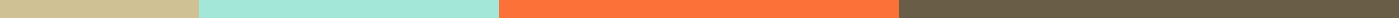 Kawartha Lacrosse Summer Camp U8, U9, U11 and U13Ages: 6-12 years old: age limit is flexible(Lacrosse, Crafts & Games) ─Camp Date: July 10-14thAgenda Location: Kenner High School 633 Monaghan Rd S, Peterborough ON K9J 5j2 Camp Hours 9:00am-430pm Cost: 305.00 35.00 insurance fee per camper  (1 time payment for all Kawartha Lacrosse teams. Example, house league, summer camps, rep teams)Please notify Jocelyne if you have already paid your 1 time insurance price.  270.00 camp fee Additional Information:A lacrosse stick will be provided for your daughter to use during camp week if she does not own one.On the first day of camp, a free t-shirt will be given. Please email Jocelyne Lemay, the camp director with any questions, comments or concerns. 